załącznik nr 1przejście pieszo-rowerowe - lokalizacja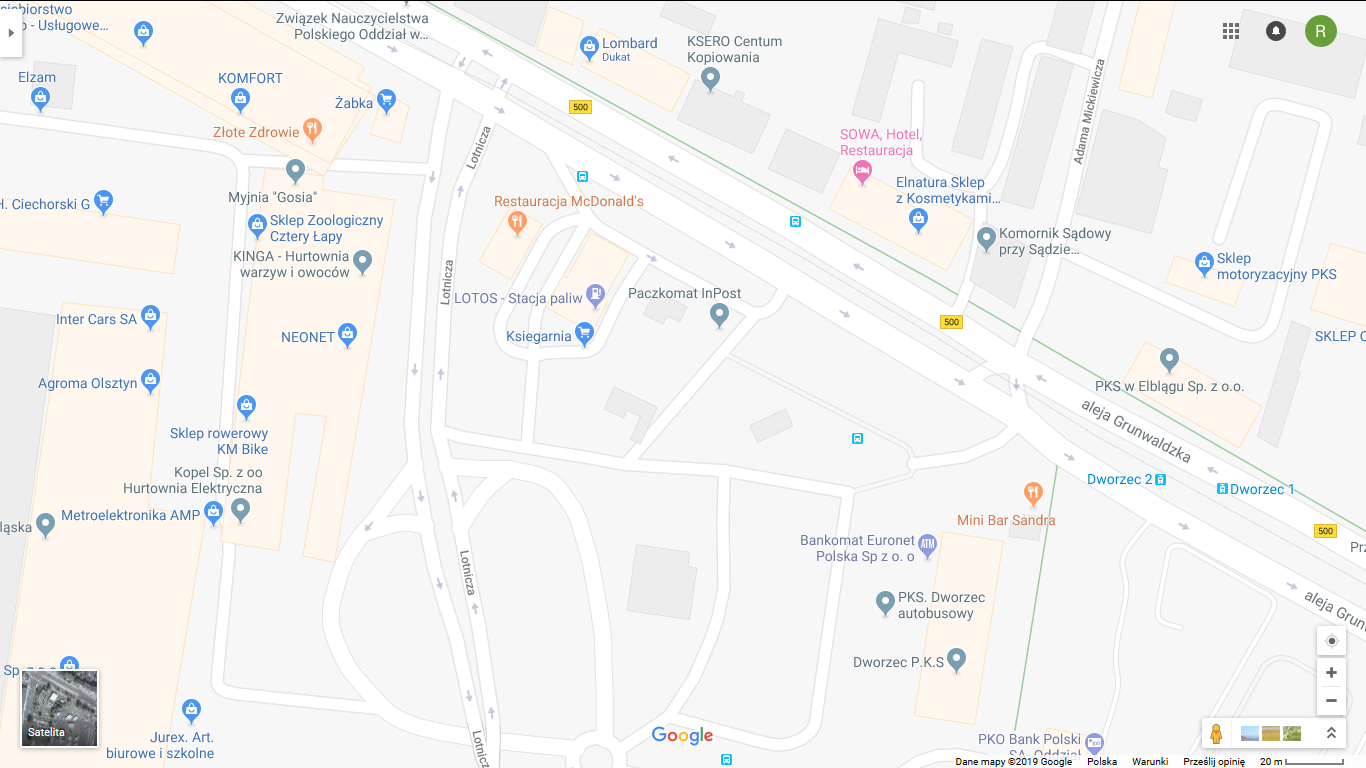 